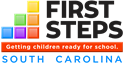 Insurance COVERAGE SUGGESTIONSProperty insurance covers the repairs to or replacement of essential property, such as offices owned by the nonprofit and equipment used in programs.Commercial general liability policies address claims alleging bodily injury or property damage. Slips, trips and falls are the most common claims covered by CGL policies.Directors’ and Officers’ Liability insurance addresses claims alleging wrongful management decisions by the volunteer and staff leaders of the nonprofit. The most common claim filed under a D&O policy alleges wrongful employment practices.Workers compensation insurance, which is required if the nonprofit has 4 or more employees.